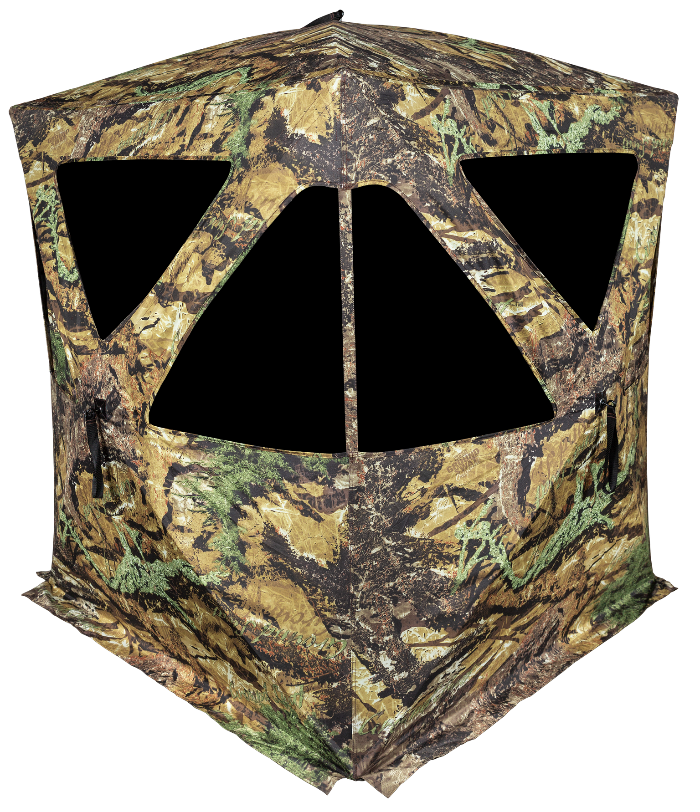 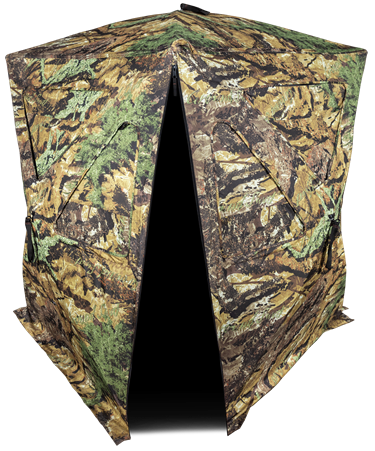 SKUNAMEUPCAVG RETAIL       65109Primos HideSight Ground Blind0-10135 65109-1$199.99